Dear ApplicantThank you for your interest in the position of Deputy Head of Mathematics at The Thomas Aveling School.  Our application pack offers the following information, which we hope will assist you in deciding if you have the right qualities to be a teacher at our school and whether the school is the best place for you to further your development and career.Job AdvertisementMathematics at The Thomas Aveling School
Job description
Background to the school 
Aims
Our results
School Prospectus – AVAILABLE ON SCHOOL WEBSITE - www.thomasaveling.co.ukHow to apply
Application Form – attached to advert and – AVAILABLE ON SCHOOL WEBSITE - www.thomasaveling.co.ukWe look forward to receiving your completed application.Yours sincerely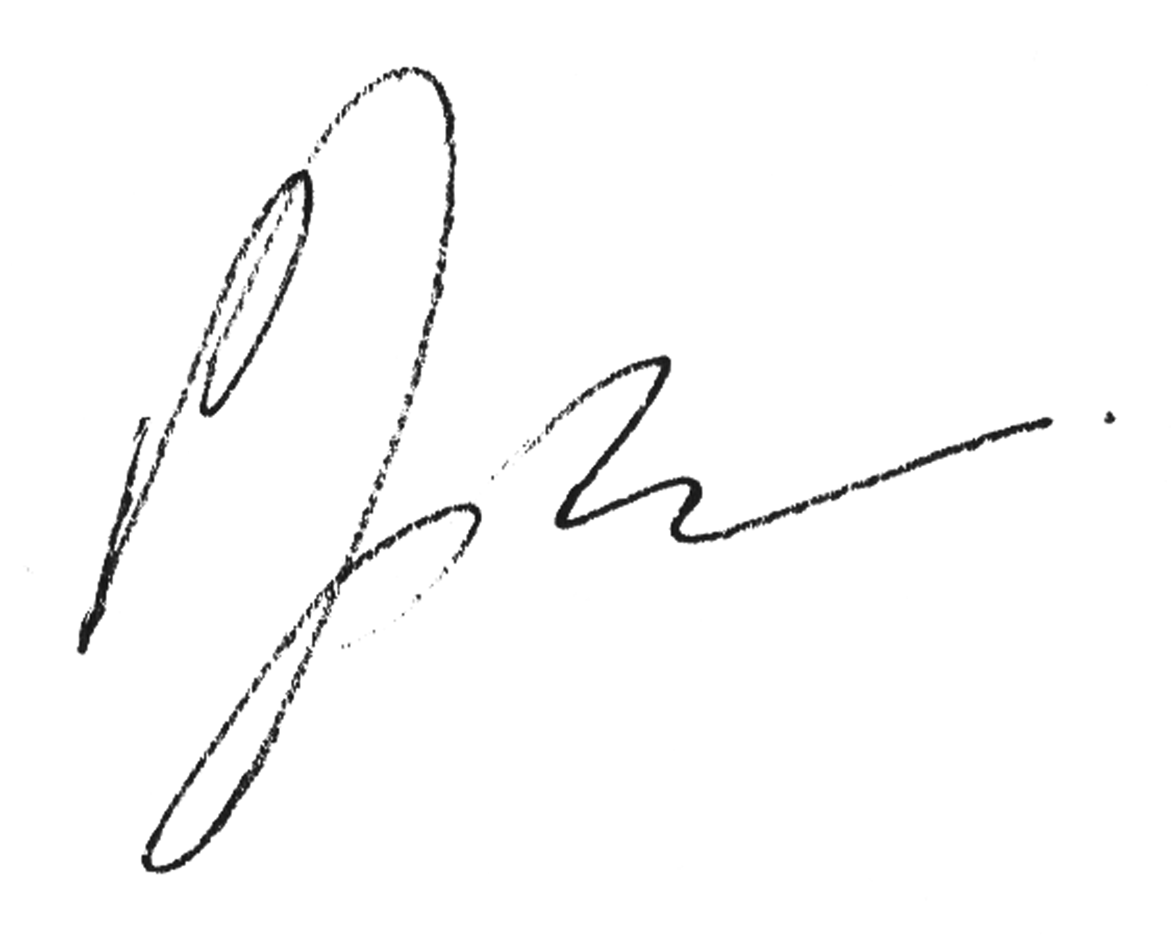 Paul JacksonHeadteacher                                             Arethusa Road, Rochester, Kent, ME1 2UW  Tel: 01634 844809    Email: office@thomasaveling.co.uk  Headteacher:  Mr Paul Jackson      Number on roll: 1123Start Date: September 2018DEPUTY HEAD OF MATHEMATICSTLR 1d (£7698) with R&R available for an outstanding candidateWe seek a highly motivated and enthusiastic Deputy of Head of Maths ideas and enthusiasm are valued as much as experience This position offers an excellent opportunity for an enthusiastic and creative teacher with a passion for Maths to join a highly motivated and supportive department within a successful school.  We have consistently achieved excellent results, both in Maths and across the school and are continually striving to do better.You should be capable of working independently and also of leading a team of talented teachers together with the Head of Maths.  We offer:a comprehensive induction programme to teachers at all stages of their career private health care coverClosing date for applications: 9am on Monday 19th February 2018Letters of application, together with completed application form (available on the school website) giving full details of qualifications and experience to date should be sent to:Mr P Jackson, Headteacher, Thomas Aveling School, Arethusa Road, Rochester, Kent, ME1 2UW or emailed to jshelbourne@thomasaveling.co.ukThe Thomas Aveling School is an Equal Opportunities Employer – committed to safeguarding and promoting the welfare of all students – any offer of appointment will be subject to satisfactory references and an enhanced DBS check will be required for all successful applicants.Mathematics at Thomas AvelingThomas Aveling is a fantastic choice for a Mathematics professional to further develop their career with many leadership development programmes organised by us and other schools in the consortium.  Thomas Aveling offers a huge range of CPD and supported development opportunities.  Support at the school and within the Mathematics department is second to none, so a teacher can really see their career go from strength to strength working within a very rich environment. The department is very friendly, where staff support each other and have a shared ambition for all students to succeed and enjoy their Mathematics lesson.The school has a strong track record of developing leaders. Through its excellent middle leader and senior leader CPD programme experienced staff can rapidly gain the training and experience necessary to become a successful leader. This role would provide excellent experience for the right candidate to further develop their leadership skills. To find out more about the great opportunities that Thomas Aveling can offer, we would welcome you to come on a tour of the department and school prior to application. JOB DESCRIPTIONDesignation: 	DEPUTY HEAD OF MATHEMATICSDepartment:		MathematicsRelationships:	Liaising with:  Dept:  DoLs: ADoLs: SLs:  Support StaffAccountable to:	Head of ProfessionPayscale:		MPS TLR:			1D___________________________________________________________________________________This job description covers the framework of professional standards for teachers and specifically defines the characteristics of teachers at the following stage of their career:-POST THRESHOLD TEACHERS who should meet the following post-threshold standards (P) and meet the core standards (C) ___________________________________________________________________________________Core Purpose:Subject Leaders provide professional leadership and management for a subject to secure high quality teaching, effective use of resources and improved standards of learning and achievement for all pupils.Assistant Subject Leaders:Assistant Subject Leaders take responsibility using this Standards Framework for the Key Stage and any specific accountabilities listed on this job description.Knowledge & UnderstandingHave the knowledge and understanding of:The school’s aims, priorities, targets and action plansThe relationship of the subject to the curriculum as a wholeAny statutory curriculum requirements and the requirements for assessment, recording and reporting of pupils’ attainment and progressThe characteristics of high quality teaching and the main strategies for improving and sustaining high standards of teaching, learning and achievement for all pupilsManagement, including employment law, equal opportunities legislation, personnel, external relations, finance and changeThe implications of the Code of Practice for Special Educational Needs for teaching and learningPlanning & setting expectationsSet expectations and targets for staff and pupils in relation to standards of pupil achievement and the quality of teachingWork with the SENCO and any other staff with Special Educational Needs expertise, to ensure that individual education plans are used to set subject-specific targets and match work well to pupils’ needsEstablish, with the involvement of relevant staff, short, medium and long-term plans for the development and resourcing of the subject which:contribute to whole-school aims, policies and practices including those in relation tobehaviour, discipline, bullying and racial harassment are based on a range of comparative information and evidence, including the attainment of pupilsidentify realistic and challenging targets for improvementare understood by all those involved in putting the plans into practiceare clear about action to be taken, timescales and criteria for success
Teaching & managing pupil learningEnsure:Curriculum coverage, continuity and progression in the subject for all pupils, including those of high ability and those with special educational or linguistic needsTeachers are clear about the teaching of objectives in lessons, understand the sequence of teaching and learning in the subject, and communicate such information to pupilsGuidance is provided on the choice of appropriate teaching and learning methods to meet the needs of the subject and of different pupilsEffective development of pupils’ literacy, numeracy and information technology skills through the subjectTeachers of the subject know how to recognise and deal with racial stereotypingEffective development of pupils’ individual and collaborative study skills necessary for them to become increasingly independent when out of schoolAssessment & evaluationAnalyse and interpret relevant national, local and school data, research and inspection evidence, to inform policies, practices, expectations, targets and teaching methodsEstablish and implement clear policies and practices for assessing, recording and reporting on pupil achievement, and for using this information to recognise achievement and to assist pupils in setting targets for further improvementEnsure that information about pupils’ achievements in previous classes and schools is used effectively to secure good progress in the subjectMonitor the progress made in achieving subject plans and targets, evaluate the effects on teaching and learning, and use this analysis to guide further improvementEvaluate the teaching of the subject in the school, use this analysis to identify effective practice and areas for improvement and take action to improve further the quality of teachingPupil achievementEstablish clear targets for pupil achievement, and evaluate progress and achievement by all pupils, including those with special educational and linguistic needsUse data effectively to identify pupils who are under-achieving and, where necessary, create and implement effective plans of action to support those pupilsRelations with Parents and wider communityEstablish a partnership with parents to involve them in their child’s learning of the subject, as well as providing information about curriculum, attainment, progress and targetsDevelop effective links with the local community, including business and industry, in order to extend the subject, enhance teaching and develop the pupils’ wider understandingCommunicate effectively, orally and in writing, with parents, governors, external agencies and the wider community, including business and industryManaging own performance and developmentPrioritise and manage own time effectively, particularly in relation to balancing the demands made by teaching, subject management and involvement in school developmentAchieve challenging professional goalsTake responsibility for own professional developmentManaging & developing staff & other adultsHelp staff to achieve constructive working relationships with pupilsEstablish clear expectations and constructive working relationships among staff, including through team working and mutual support, devolving responsibilities and delegating tasks, appropriate evaluating practice; and developing an acceptance of accountabilityAppraise staff as required by the school policy on Performance Management and use the process to develop the personal and professional effectiveness of the teacherLead professional development through example and support, and co-ordinate the provision of high quality professional development by methods such as coaching, drawing on other sources of expertise as necessary, for example, higher education, LEAs and subject associationsEnsure that trainee and newly qualified teaches are appropriately trained, monitored, supported and assessed in relation to standards for the award of Qualified Teacher Status, the Career Entry Profiles and standards for inductionManaging resourcesEstablish staff and resource needs and advise the headteacher and senior managers of likely priorities for expenditure, and allocate available resources with maximum efficiency to meet the objectives of the school and subject plans and achieve value for moneyDeploy, or advise the Headteacher on the deployment of staff involved in the subject, to ensure the best use of subject, technical and other expertiseEnsure the effective and efficient management and organisation of learning resources, including information and communications technology Maintain existing resources and explore opportunities to develop or incorporate new resources from a wide range of sources inside and outside the schoolUse accommodation to create an effective and stimulating environment for the teaching and learning of the subjectEnsure that there is a safe working and learning environment in which risks are properly assessedStrategic leadershipCreate a climate which enables other staff to develop and maintain positive attitudes towards the subject and confidence in teaching itDevelop and implement policies and practices for the subject which reflect the school’s commitment to high achievement, effective teaching and learningEnsure that the Headteacher, senior managers and governors are well informed about subject policies, plans and priorities, the success in meeting objectives and targets, and subject-related professional development plansEstablish a clear, shared understanding of the importance and role of the subject in contributing to pupils’ spiritual, moral, cultural, mental and physical development, and in preparing pupils for the opportunities, responsibilities and experiences of adult life. Signature of Postholder: ……………………………………….…….……...…  Date: ……………..……….Signature of Line-Manager: ………………………………………………..…… Date: ...……………………Signature of Headteacher: ………………………………….………………..….  Date: …………...…….….OUR BACKGROUNDThomas Aveling is a great place to work and develop yourself further.  The support you receive from colleagues is amazing, both formally and informally.  There is a great atmosphere in school where everyone shares in the success of others, wants the very best for our students and really does leave no stone unturned in our support for our students and each other.  Please see our last two OFSTED inspections for an independent view of what we do at this marvellous school.The Thomas Aveling School is one of seven secondary-modern schools in the Medway area.  We were the first High School in Medway to be allowed to convert to an Academy as a single establishment; this enabled us to spend additional funds on the needs of our school and hence improve achievement faster.  We have since merged with another local Academy Trust and are now one of 5 schools in the FPTA Academies Trust.  This provides all staff with additional opportunities to mix with colleagues from other schools and take part in cross-Trust initiatives – providing an extra dimension to your development.Through the selective system, the top 30 percent of potential students are admitted to local Grammar schools through Medway’s selective process rather than to the secondary modern schools.  Due to our excellent local reputation, we are regularly oversubscribed by a factor of 3 to 4 applications for every place in Year 7.  Our increasing success at Key Stage 4 has resulted in our Sixth Form expanding over recent years.Success in Level 3 courses has risen dramatically to 100% pass rate and average grade has risen from a U(!) to a C grade within the last 5 years.The school draws its students from across the whole of the Medway area.  The majority live in rented accommodation and the proportion from advantaged backgrounds is much lower than average.  This is a school where you really do feel that you make a difference every day!Please visit our website for a flavour of the soul of Thomas AvelingOUR AIMSTo embrace students of all abilities, enabling each one to achieve their very best
To provide inspirational teaching and learning for the young people at our school within a caring environment
To reward all achievements
To offer challenging experiences
To develop qualities of self-discipline, integrity, respect, honesty, trust and compassion
To develop an effective partnership with all parents
To encourage links with, and an understanding of, industry and commerce
To prepare students for the responsibilities, opportunities and experiences of adult life
OUR RESULTSKey Stage 4 Results 2017Students achieving a Grade 4 or above in English and Maths 	= 51%  Students making expected progress or better in Maths   	= 54%Students making expected progress or better in English  	= 49%Key Stage 5 ResultsThomas Aveling is proud to have achieved a 100% pass rate across all subjects for the last three years, with Maths rated as ‘very good’ or ‘outstanding’ using the ALPs grading system.HOW TO APPLYTo apply, please complete and forward a School Application Form, together with a supporting statement of no more than two sides of A4, outlining your suitability for the role and stating how your qualifications and previous experience have prepared you for this position.  Your completed application should be returned to:Mr P JacksonHeadteacherThe Thomas Aveling SchoolArethusa RoadROCHESTER Kent ME1 2UWOr by e-mail to:  jshelbourne@thomasaveling.co.uk(please also forward hard copy by post)no later than:Closing date for applications9am on Monday 19th February 2018INTERVIEWS will take place shortly after the closing dateKey Stage 4 Results201720162015201420132012No. of students entered for exams183168180178179179% gaining 5+ A*-C grades61.4%73.21%68%86%81%83%% gaining 5+ A*-C incl Eng & Maths50.0%61.31%57.7%41%42%45%% gaining 5+ A*-G grades98.9%100%98.2%96.07%97.5%97%% gaining 1 A*-G grade100%100%99.8%99.44%100%99%YEAR 13 ATTAINMENT2017SUBJECTALPS SCORE 2017A*-B50%Maths1A*-C100%A*-E100%APSB+ 45